UNIVERSITI TUN HUSSEIN ONN MALAYSIASTATUS PENGESAHAN TESIS AKADEMIK BAGIIJAZAH SARJANA / DOKTOR FALSAFAHTAJUK PENYELIDIKAN(TNR, 12, RUANG 1.5)SESI AKADEMIK: 2022/2023(SESI AKADEMIK SEMASA PENYERAHAN TESIS)Saya,(HURUF BESAR TNR, 7 ; PADAMKAN RUANG) dengan ini mengakui dan bersetuju untuk membenarkan Tesis ini disimpan oleh Perpustakaan Universiti Tun Hussein Onn Malaysia mengikut syarat-syarat berikut:	** Jika Tesis ini dikelaskan sebagai SULIT atauTERHAD, surat rasmi daripada pihak berkuasa/organisasi yang berkenaan yang menyatakan sebab dan tempoh pengelasan tersebut hendaklah dilampirkan di dalam Tesis.1.Tesis ini merupakan harta akademik pelajar yang disebutkan di atas. Walaubagaimanapun, Universiti Tun Hussein Onn Malaysia akan secara automatik mengekalkan lesen bukan eksklusif, tidak boleh dipindah milik, tidak boleh ditarik balik, yuran royalti, lesen antarabangsa ke atas harta intelek untuk tujuan penyelidikan dan pendidikan.Tesis ini merupakan harta akademik pelajar yang disebutkan di atas. Walaubagaimanapun, Universiti Tun Hussein Onn Malaysia akan secara automatik mengekalkan lesen bukan eksklusif, tidak boleh dipindah milik, tidak boleh ditarik balik, yuran royalti, lesen antarabangsa ke atas harta intelek untuk tujuan penyelidikan dan pendidikan.Tesis ini merupakan harta akademik pelajar yang disebutkan di atas. Walaubagaimanapun, Universiti Tun Hussein Onn Malaysia akan secara automatik mengekalkan lesen bukan eksklusif, tidak boleh dipindah milik, tidak boleh ditarik balik, yuran royalti, lesen antarabangsa ke atas harta intelek untuk tujuan penyelidikan dan pendidikan.2.Perpustakaan berhak untuk menghasilkan semula Tesis ini terhad kepada tujuan pendidikan.Perpustakaan berhak untuk menghasilkan semula Tesis ini terhad kepada tujuan pendidikan.Perpustakaan berhak untuk menghasilkan semula Tesis ini terhad kepada tujuan pendidikan.3.Perpustakaan berhak untuk mengeluarkan semula Tesis untuk pertukaran pendidikan antara institusi pengajian tinggi.Perpustakaan berhak untuk mengeluarkan semula Tesis untuk pertukaran pendidikan antara institusi pengajian tinggi.Perpustakaan berhak untuk mengeluarkan semula Tesis untuk pertukaran pendidikan antara institusi pengajian tinggi.4.Perpustakaan berhak untuk membuat salinan digital Tesis ini dan boleh diakses secara umum melalui internet dalam format yang boleh dimuat turun dengan syarat Tesis tidak tertakluk kepada embargo. Sekiranya embargo dilaksanakan, ketersediaan salinan digital seperti yang dinyatakan di atas hanya akan dilaksanakan sebaik sahaja tempoh embargo tamat.Perpustakaan berhak untuk membuat salinan digital Tesis ini dan boleh diakses secara umum melalui internet dalam format yang boleh dimuat turun dengan syarat Tesis tidak tertakluk kepada embargo. Sekiranya embargo dilaksanakan, ketersediaan salinan digital seperti yang dinyatakan di atas hanya akan dilaksanakan sebaik sahaja tempoh embargo tamat.Perpustakaan berhak untuk membuat salinan digital Tesis ini dan boleh diakses secara umum melalui internet dalam format yang boleh dimuat turun dengan syarat Tesis tidak tertakluk kepada embargo. Sekiranya embargo dilaksanakan, ketersediaan salinan digital seperti yang dinyatakan di atas hanya akan dilaksanakan sebaik sahaja tempoh embargo tamat.5.**Sila tanda (√) pada SATU (1) daripada pilihan di bawah: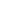 **Sila tanda (√) pada SATU (1) daripada pilihan di bawah:**Sila tanda (√) pada SATU (1) daripada pilihan di bawah:Disahkan oleh,(NAMA PELAJAR, TNR, 7)Alamat tetapALAMATTNR, 7PADAMKAN  RUANGTarikh: ____________________________(NAMA PENYELIA, TNR, 7)Tarikh: ____________________________